PRIJAVNICA ZA EKO VOLONTERSKI KAMP 2015.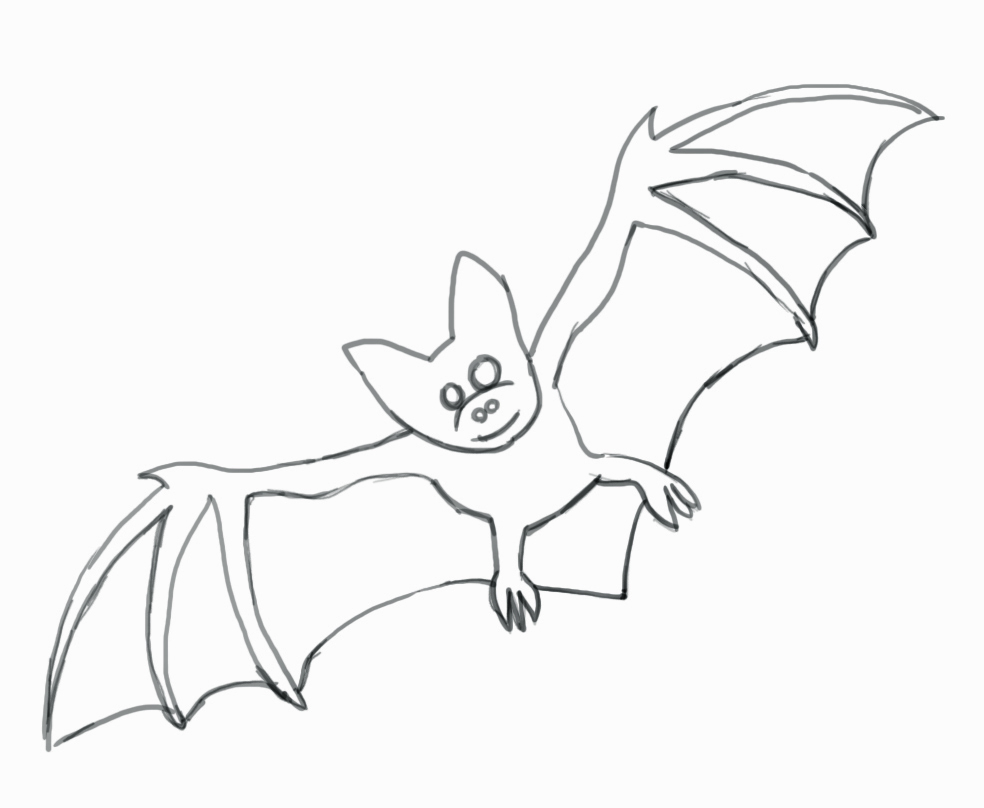 (POPUNITI ČITKO TISKANIM SLOVIMA)IME I PREZIME DJETETA: ______________________ADRESA: ____________________________________________________DATUM I GODINA ROĐENJA: __________________OIB: _____________________BROJ TELEFONA: _________		MOBITEL (RODITELJA): ____________IME RODITELJA: _____________________ OIB _________________________LIJEKOVI KOJE DIJETE UZIMA (naziv lijeka, način i vrijeme uzimanja lijeka): ________________________________________________________________________________________________________________________DA LI JE DIJETE ALERGIČNO? (ako je, na što je alergično): ________________________________________________________________________________________________________________________POSEBNE NAPOMENE (hrana, bolesti, nešto na što bi nas upozorili, …): ________________________________________________________________________________________________________________________Ovim potpisom potvrđujem da su dati podatci točni i da sam suglasan da moje dijete sudjeluje na Eko kampu 2015. u organizaciji ______________________Potpis roditelja